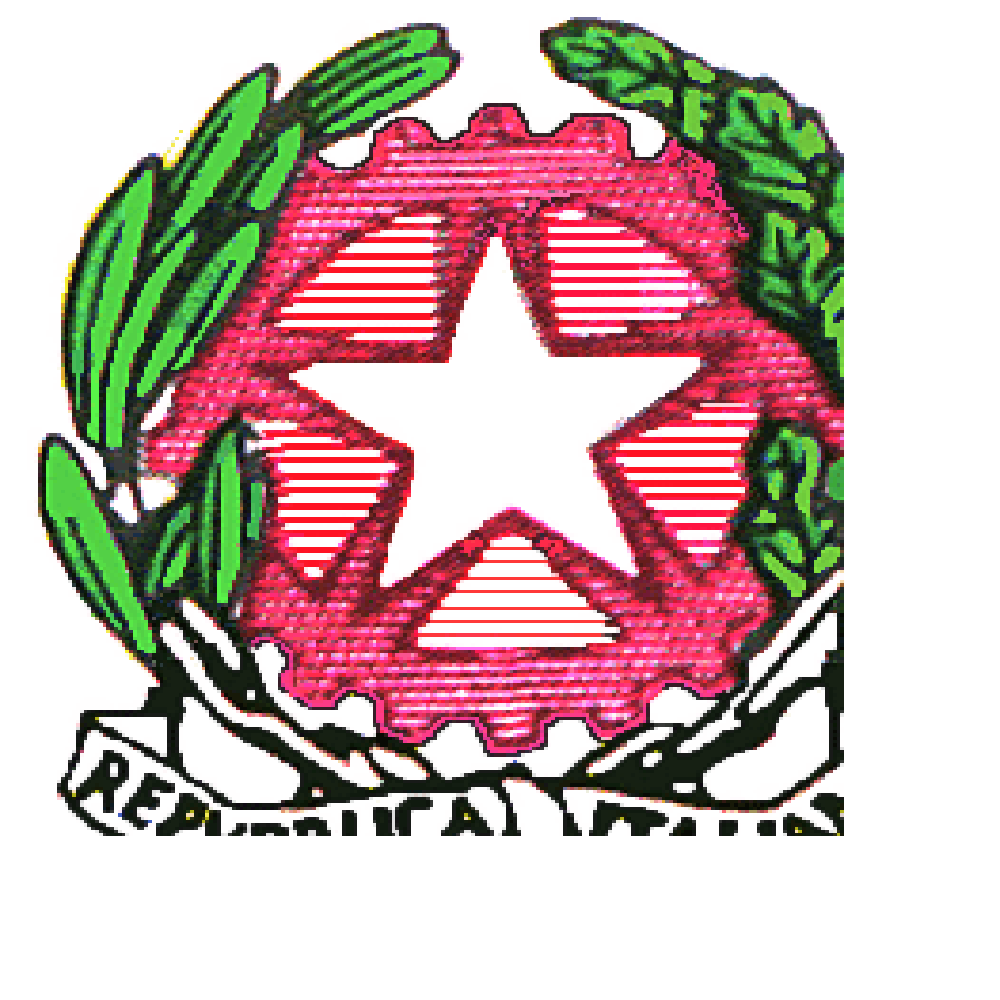 ISTITUTO STATALE “AUGUSTO MONTI”A. S. 2022 - 2023RIUNIONE DI DIPARTIMENTO DEL 09 – 09 – 2022 DIPARTIMENTO DI ……………………………….Verbale n° 1COGNOME E NOME DEI DOCENTICOGNOME E NOME DEI DOCENTIIl giorno 9 del mese di Settembre dell’anno 2022 alle ore 11.00, nei locali dell’Istituto “A. Monti” si riuniscono i componenti del Dipartimento di …………………………, per trattare il seguente ordine del giorno: accoglienza dei nuovi docenti e nomina o conferma del coordinatore, del segretario e di eventuali responsabili di Laboratorio;riflessione sugli aspetti didattici inerenti le discipline afferenti al Dipartimento, alla luce dell’esperienza di DDI e in funzione di una riformulazione della Programmazione di Dipartimento in termini di competenze, contenuti, metodologie, prove di verifica, criteri di valutazione, coerenti con il Piano di Miglioramento di Istituto (https://cercalatuascuola.istruzione.it/cercalatuascuola/istituti/ATPM01000R/augusto-monti/ptof/naviga/);proposte per la gestione delle attività di recupero anche in funzione dell’utilizzo delle ore che ogni docente deve recuperare e delle disponibilità delle ore di potenziamento;individuazione di percorsi caratterizzanti i diversi indirizzi di studio, nell’ambito delle attività di PCTO;individuazione e segnalazione di eventuali problematiche e/o esigenze che emergono in relazione all’insegnamento delle discipline nell’attuale contesto scolastico;eventuali proposte d’acquisto; varie ed eventuali.Presiede la riunione ………………………………., funge da Segretario ……………………………….  Docenti presenti: …………………………………………………………………………………………………Docenti assenti: …………………………………………………………………………………………………1. Accoglienza dei nuovi docenti e nomina o conferma del coordinatore, del segretario e di eventuali responsabili di Laboratorio2. Riflessione sugli aspetti didattici inerenti le discipline afferenti al Dipartimento, alla luce dell’esperienza di DDI e in funzione di una riformulazione della Programmazione di Dipartimento in termini di competenze, contenuti, metodologie, prove di verifica, criteri di valutazione, coerenti con il Piano di Miglioramento di Istituto (https://cercalatuascuola.istruzione.it/cercalatuascuola/istituti/ATPM01000R/augusto-monti/ptof/naviga/)(fare riferimento ai moduli per la programmazione - moduli L e L1 sul sito - e scegliere griglie di valutazione comuni)3. Proposte per la gestione delle attività di recupero anche in funzione dell’utilizzo delle ore che ogni docente deve recuperare e delle disponibilità delle ore di potenziamento4. Individuazione di percorsi caratterizzanti i diversi indirizzi di studio, nell’ambito delle attività di PCTO5.  Individuazione e segnalazione di eventuali problematiche e/o esigenze che emergono in relazione all’insegnamento delle discipline nell’attuale contesto scolastico6. Eventuali proposte d’acquisto7. Varie ed eventualiAlle ore ………… , terminata la trattazione degli argomenti posti all’ordine del giorno, il Presidente dichiara sciolta la seduta.                         Il Segretario                                                                                                               Il Presidente